Seminář z ICTPředpokládaný vyučující: prof. Beránek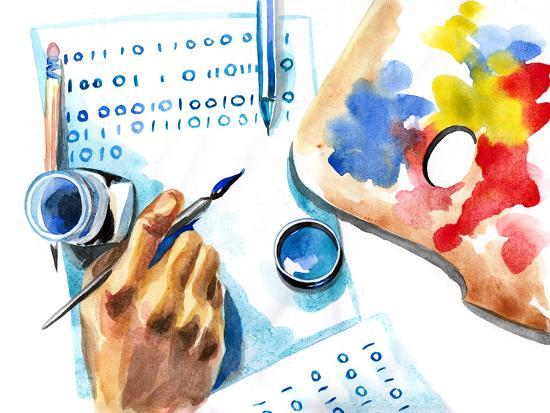 Seminář z programování je určen zájemcům o informatické obory nebo pro studenty, kteří chtějí hned po ukončení střední školy pracovat na pozici programátora nebo chtějí ve formě open-source vyvíjet užitečné aplikace pro lidstvo.Obsah semináře:Strukturované programováníjak donutit počítač dělat to, co chci? Algoritmy a datové struktury, řešící problémySoftwarové inženýrstvíjak komunikovat s klientem, jak si rozdělit práci v týmu, jak testovat software?Procedurální programováníjak algoritmy tvoří stromy, mapy ve hrách i fraktální obrazceObjektově orientované a funkcionální programováníjak popsat a naprogramovat cokoliv kolem nás? Funkce jako nový směr programováníWebové a mobilní aplikacejak napsat vlastní mobilní aplikaci pro Android/iOS nebo e-shop?Informační systémyco všechno umí podnikové programy? Jak propojit databázi s klientským rozhraním?Vědecké simulacefyzici, chemici, biologové i sociologové dnes potřebují základy programování, proč?Programování počítačových herjak si pomocí 2D a 3D herního enginu naprogramovat vlastní hru o libovolném žánru?Strojové učení, big data a umělá inteligencejak dostupnost internetu mění města? Umělá inteligence dnes rozhoduje za násPodmínky splnění: 4 průběžné testy, 1 vlastní a 1 týmový open-source projekt (komunitně otevřený program, který přispěje společnosti, nebo počítačová hra)